 (Civil Engineer)                           CAREER PROFILE & OVERVIEWSkilled Civil Engineering professional with more than eighteen years of progressive experience in construction management, project management, resource management and site management within the construction industry and ability to lead the growth of the organization by applying innovative and new age principles in the area of civil engineering practices. Currently I am looking forward to join a safety focused progressive organization, as a Project Engineer/ Senior Engineer ( Site)KEY SKILLS & ATTRIBUTESCompetent in Managing Projects of worth millions of DirhamExperience in Project Management and Development in India and Middle EastKEY PROJECTS AND BUDGETWindsor Manor G+29 residential building at business bay & “The Villa‘‘ Project                                                                                                                  ConfidentialDiscovery Garden (G+4 &  G+5, 17 + 14 Buildings),Dubai, UAE           180 Million AED416 Villas, Jumerah Islands,Dubai, UAE  			         200 Million AEDSun City (G+8 -9 Bldgs, G+18 – 1, Health Club),Mumbai, India             ConfidentialNahar‘s Amrit Shakti (Township),Mumbai, India   		        	      Confidential	        Ashoka Towers (Multi Storey Building),Hyderabad, India	                      Confidential EDUCATION & CERTIFICATIONSBachelors Degree in Civil EngineeringJuly’ 1994                   			                        Gulbarga University, IndiaWORK EXPERIENCESenior EngineerApril’ 2011 – Present		      			Hyderabad, IndiaAs a site engineer, my main responsibilities are:Managing and directing the staff members and the construction activitiesPerforming operations and maintenance activities at assigned section of the project to ensure timely completion of the projectPerforming estimation of quantities, cost materials, equipments and labour for the assigned section of the project in coordination with billing engineer to ensure workflowPerforming analysis of survey reports, maps, drawings, blueprints, aerial  photography and other topographical or geologic data plan projects ensuring smooth workflowDirecting or monitoring surveying to lay out installations and establishing reference points, grades and elevations to guide construction activitiesCommunicating progress report of the assigned section of the project on a periodical basis to general managers to ensure deadlinesPerforming an inspection and review of assigned section of the projects to monitor compliance with building and safety codes and other regulatory normsManaging the overall development of the team members through effective and need based training besides controlling absenteeismSenior Site EngineerJan’ 08 – Dec’ 10		         		Al Shafar General Contracting, UAEAs a senior site engineer, my main responsibilities were:Coordinating with all the relevant stakeholders to discuss the site progress and change orders and ensuring whether the project milestones are being metHelping project engineers, site engineers and design engineers besides contractors to execute work within stipulated time frameExecuting work joint measurements with concerned contractors and approvals for their Bill paymentsAssisting Project Manager in preparing/reviewing the contractors resource deploymentWorking out the timely supply of all construction material including cement and steelPlanning the construction work by understanding project documentation and standardizing the process for specifications, pricing and terms and conditionsReviewing the drawings submitted by senior engineers, project engineers and contractors and modifying the same as per project requirementsParticipating with site engineers in finalizing most suitable standards of civil works and building materialsPerforming cost estimating and specification development periodicallySenior EngineerJun ‘07 – Dec’ 07		      			  Moghal Builders, India  As a Senior Engineer, my main responsibilities were:Planning and directing the technical, architectural, engineering and redevelopment of each proposed community whilst applying the company’s vision and guiding principlesCoordinating with all public and private utility companies during the planning and construction phases of assigned communities like preparing RFP’s, contract management, negotiation and project monitoringActing as a key contact between the company, contractor and client and reviewing all the documents and the design process prior to submission to Government agenciesWorking along with senior management of the company, including the CEO, Presidents, VPs and Senior Managers on various activities related to bidding, planning, scheduling and estimationsPerforming the complete supervisory activity, including training of associates and task assignments besides reviews, assessments, crisis management and rewardsSenior Site EngineerApr’ 04 – Apr’ 07		      		       Ali Moosa and Sons Contracting, DubaiCreating, scheduling and overseeing execution of work plans, reviewing and revising as appropriate to meet changing needs and requirementsSite EngineerFeb’ 01 – Jan’ 04		      		     RNA Builders Pvt. Ltd., IndiaSite EngineerSep’ 97 – Dec’ 2000		      		     Nahar Group Builders, IndiaSite EngineerAugust‘94 – Jul’ 97		                               Ahura Builders,  India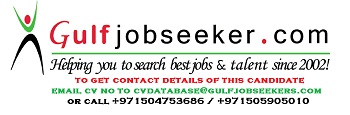 Gulfjobseeker.com CV No: 337494Project ManagementProject AnalysisMS OfficeProject ExecutionQuality ManagementSite Management